Juni 2014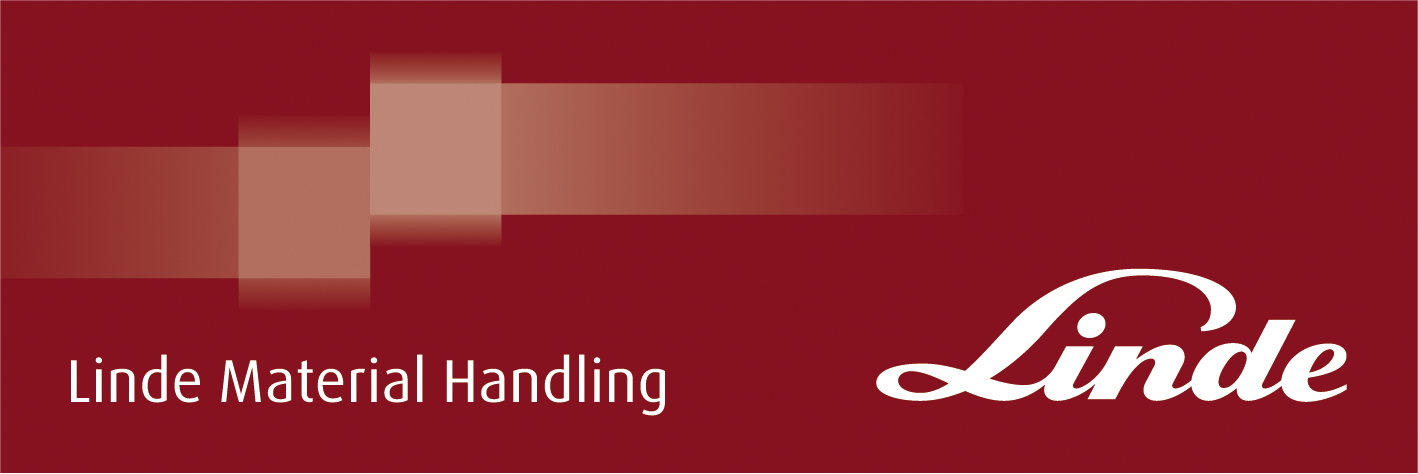 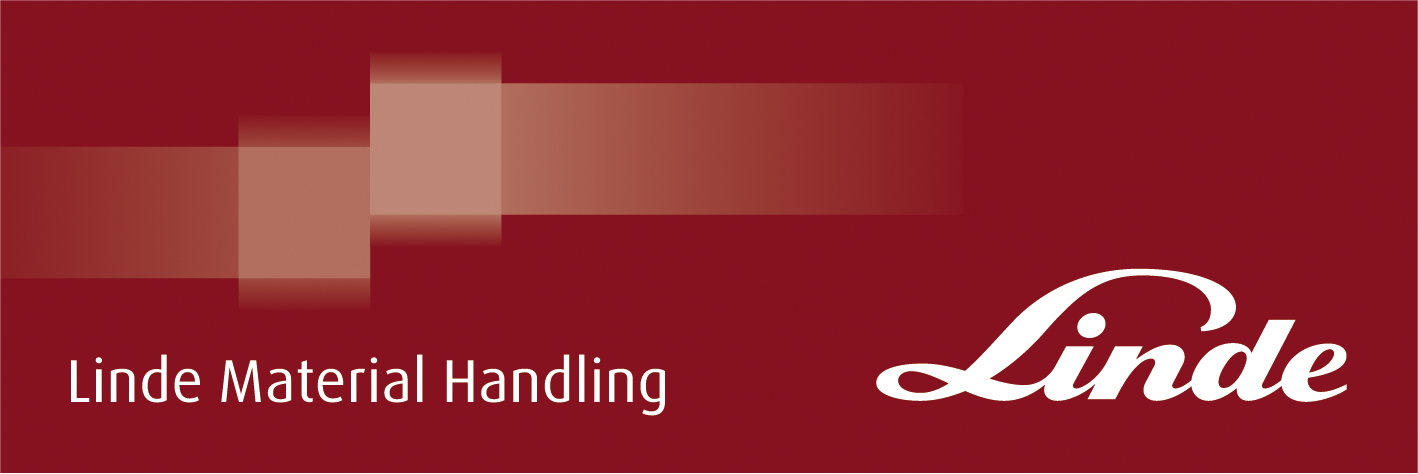 Elektrisk servicebil skonar miljönLinde har tillsammans med energiföretaget WEMAG utvecklat en servicebil som går på el. Ett initiativ som går hand i hand med satsningarna på ett mer energieffektivt och miljövänligt samhälle. Den elektriska servicebilen ger inga utsläpp, är tystgående och påverkas inte av de restriktioner att få köra i storstadsregioner som blir allt vanligare i Europa. Bilens topphastighet är 100 km/timme och den går tio mil på en laddning.kontakt:Karl Johan Lindahl: 070 331 28 05 — email: kj.lindahl@linde-mh.se 
Peter Hasselgren: 070-505 08 89 – email: peter.hasselgren@linde-mh.se
 Linde Material Handling ABBox 1305701 13 Örebrowww.linde-mh.se